City of 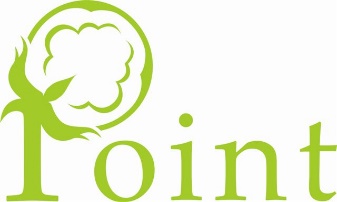 CITY COUNCIL OF POINT, TEXASREGULAR CITY COUNCIL MEETINGThursday November 9th, 2023 – 6:45 pmCity Hall – 320 N. Locust Street, Point, TexasCALL TO ORDERAnnounce presence of a QuorumPledge of AllegianceCITIZENS PARTICIPATIONCONSENT AGENDA PAYMENT OF BILLS DEPARTMENTAL REPORTSGENERAL COUNCIL ITEMSDiscuss and Take necessary Action on following Items1.  Re-plat section of their property- Kim & Sheila Morgan.2.  Replat lot @ 360 2nd Street ½ acre into 2 ¼ acre lots – German Garcia.3.  G3 Ranchworks- Sewer repair drainage between 69 and 2nd Street- Westin Garner.3.  City Owned Property – Sale/Lease to Emergency Service District for Volunteer Fire Department – ESD Ken Player.4.  The Wave Plus – Critical Incident Notification System (Security for City Hall.5.  Median by Dollar General – James Atkins with TX-Dot stated that removing the median would create a safety conflict for the traveling public.6.  Rains County Appraisal District- City of Point Nominee.7.  Tips Program – Interlocal Agreement between Region 8 and Public Entity to provide purchasing services (Vehicles, Vendor Contracts).8.  Revised/Updated Ordinance Chapter 3 Animal Control.9.  Tax Relief Program – Internal Revenue ServiceDuring the course of the meeting covered by this notice, should the Council determine that a closed or executive meeting or session of the Council be required, than such closed or executive meeting or session as authorized by Section 551.071 through 551.076 of the Texas Government code shall be held by the council at the date, hour, and place given in this notice, or shortly there after.  Sections (551.073-Perspective Gifts); (551.074-Personnel Matters); (551.075 -Conference relating to Investments); (551.076 – Security Devices).ADJOURNMENTI, the undersigned authority, do hereby certify that the above NOTICE OF MEETING of the governing body of the above named City, Point, as a true and correct copy of said NOTICE, on the bulletin board, in the City Hall of said City, POINT, TEXAS, a place convenient and readily accessible to the general public at all times, and said NOTICE was posted on November 6th at or before 5:00pm and remained posted preceding the scheduled time of said Meeting._________________________________________Dustin Briggs, Mayor Pro-Tem________________________________________Heather Rollins, City Secretary